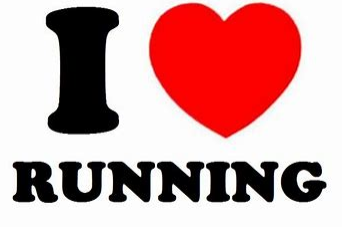 Mette´s fødselsdagsløbLørdag den 30. marts kl. 10.00 (12.00)Gråsten har så mange flotte steder og ifm. Mette´s 50 års fødselsdag, vil vi gerne invitere alle, til at komme og løbe med Mette i skoven, omkring spejderhytten E Arnsted, Ravnsbjergvej 8, 6300 Gråsten.
Vi lover, at det bliver en spændende rute, med op og ned, over og under. Hele ruten foregår i skov, på store som mindre stier og veje. En bakket oplevelse i skøn natur.Efter løbet er der kaffe og kage i spejderhytten.Der er mulighed for at løbe/gå følgende: Marathon, start kl. 10.00, mulighed for tidligere start efter aftaleHalvmarathon, rundeløb og en gåtur, start kl. 12.00.Der er medaljer til alle og et godt depot under vejs.Deltagergebyr: 	Marathon 70 kr. Halvmarathon, rundeløb og gåtur 50 kr.Der er ingen badefaciliteter, så tag tørt tøj med.Vi løber efter klub 100 regler.På www.gig-graasten.dk, vil I kunne se en deltagerliste umilbart inden løbet, I ville også efter løbet kunne udskrive et diplom.Tilmelding: Mettejochimsen@hotmail.dk, husk at skrive hvad i gerne vil deltage i.Betaling: Mobil pay - Box48771GIG Løb og Motion